El gobierno del Espíritu Santo en el equipo de 121ª Corintios 6:19¿Acaso no saben que su cuerpo es templo del Espíritu Santo, quien está en ustedes y al que han recibido de parte de Dios? Ustedes no son sus propios dueños.IntroducciónNuestros apóstoles nos han enseñado que vivimos tiempos desafiantes, decisivos y acelerados, en otras palabras, tiempos especiales.Acabamos de cerrar “cuarenta días de acción por la visión” y una “semana de bendición” ,que nos han mostrado la gran necesidad que miles de personas tienen de encontrase con Dios, con su reino.Hoy más que nunca necesitamos ser instrumentos en manos de Dios para llevar liberación, bendición y sanidad a las familias de nuestros territorios asignados. Para ello necesitamos equipos de 12 fuertes y llenos del Espíritu Santo. Discípulos que ardan de pasión por Dios y por su obra.Si queremos establecer el gobierno del Espíritu Santo en nuestro equipo de 12, debemos permitir que el Espíritu Santo esté “sobre” nosotros y “en” nosotros.Josué fue el sucesor de Moisés (Deuteronomio 31), pero según el relato bíblico, Josué no fue sucedido por un hombre, sino por jueces, o líderes, algunas veces llamados libertadores. Esto ocurrió desde el tiempo de Josué hasta el tiempo de Samuel.Las escrituras señalan que cuatro de estos hombres llamados libertadores fueron impartidos por el Espíritu Santo. Ellos fueron: Otoniel (Jueces 3:10); Gedeón (Jueces 6:34); Jefté, (Jueces 11:29); y Sansón, (Jueces 14:6, 19, 15:14). Literalmente la Biblia dice que el Espíritu del Señor vino sobre ellos. Sin embargo, la mayoría de ellos son recordados por finales desviados o de pérdida.Gedeón probablemente fue el mejor de los cuatro, sin embargo, al final de su vida propició que la gente le diera aretes de oro con los que confeccionó un efod que colocó en Ofra, su ciudad natal y “Todo Israel se prostituyó al adorar allí el efod, el cual se convirtió en una trampa para Gedeón y su familia”. Jueces 8:27.Jefté, quien libró a Israel en una sorprendente victoria sobre los amonitas, más que por su evidente triunfo, Jefté será recordado por su voto insensato. Jefté le prometió a Dios que si Él libraba a Israel en esa importante batalla, él sacrificaría a cualquiera que “salga primero de la puerta de mi casa” (Jueces 11:31). ¡Pero quién fue sino su propia hija! (vv. 34-35).En el caso de Sansón, algunas veces llamado el hombre más fuerte que existió, tenía una debilidad fatal, una debilidad por las mujeres. Esta debilidad lo llevó a revelar sus secretos divinos a sus enemigos.¿Cómo se explica que estos hombres con llamados divinos tan extraordinarios terminaran sus días tan trágicamente? La respuesta está en que el Espíritu Santo estuvo “sobre” ellos, pero ellos no rindieron sus vidas a su guía y señorío.El Espíritu Santo nos llena de poder y nos faculta para discipular, pero además del poder, necesitamos su guía continua y su señorío en nuestras vidas. En otras palabras, es necesario que el Espíritu no solo esté sobre nosotros sino “en” nosotros.El sacrificio de Jesús en la cruz y su resurrección, no solo nos calificó para recibir poder (Hechos 1:8) sino que nos hizo morada del Espíritu Santo (1ª Corintios 3:16), y el rendir nuestras vidas a la obra transformadora del Espíritu nos garantizará terminar nuestros días en ganancia y no en pérdida.Para que el gobierno del Espíritu Santo se establezca en nuestro equipo de 12 necesitamos abrirnos a que el Espíritu nos redarguya cada día.Redargüir viene de la palabra elegchos que significa “convencer” y “amonestar”. Juan 16:8.El Espíritu Santo nos convencerá de lo que es más conveniente para nuestras vidas, y corregirá nuestra ruta hacia la concreción de nuestro propósito eterno.Para establecer el gobierno del Espíritu Santo en nuestro equipo de 12, debemos reconocer que su guía es vital, no opcional.Jesús mismo lo enfatiza en Juan 16:13: “…cuando venga el Espíritu de verdad, él os guiará a toda verdad”Existe un enorme riesgo en transitar la vida en el reino sin la guía del Espíritu, pues Él es la garantía de que nada nos tomará por sorpresa. 1ª Corintios 2:10.Por último, para establecer el gobierno del Espíritu Santo en nuestros equipos de 12, y levantar equipos de discípulos eficaces en la labor encomendada de ganar, consolidar, discipular y enviar, para transformar territorios, debemos reconocer nuestra total dependencia del Espíritu Santo.La Biblia dice: “Bienaventurados los pobres en espíritu, porque de ellos es el reino de los cielos”. Mateo 5:3.Allí la palabra “pobre” no se refiere a carente de recursos económicos, sino a dependientes, necesitados de…, el versículo se leería así: Mil veces felices los dependientes de Señor en su espíritu porque de ellos es el reino de los cielos.Nuestra total dependencia del Espíritu Santo nos permitirá alcanzar logros trascendentes para gloria de Dios y para bendición de nuestras vidas, linajes y territorios. 1ª Timoteo 6:12.Consejo finalDedique un tiempo el día de hoy a la oración y la adoración en su discipulado e incentive el fluir del Espíritu Santo. Deje que él le guíe en la ministración de su equipo.----------		----------		----------		----------		----------Recuerda que somos parte del sueño de Dios en la tierra. Por lo tanto, también somos parte del compromiso de formar un millón de intercesores para ganar mil millones de personas.Si aún no estas registrado en MOGLIE (Movimiento Global de Intercesión y Evangelización), aquí te dejamos el código QR para que puedas descargar la aplicación y ella te ayudará en el proceso de registro.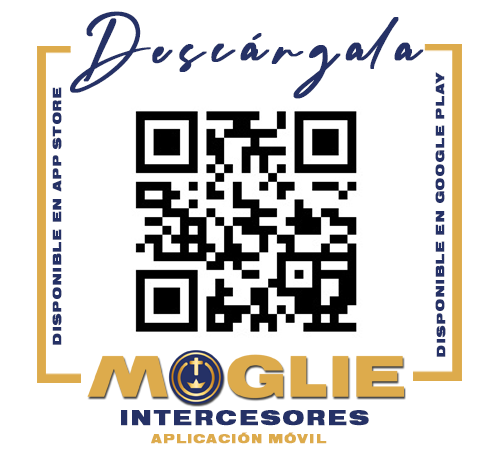 